LAPORAN TUGAS AKHIR BERBAGI DATA MENGGUNAKAN SAMBA MANDRIVA 2010  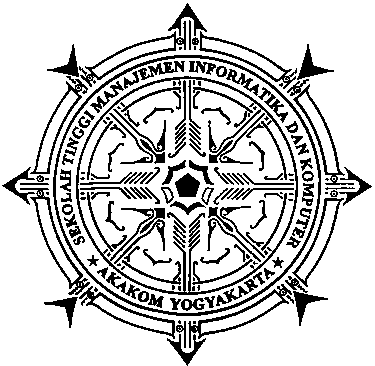  Disusun Oleh :MUHAMMAD IBNU KHOIRNo. Mahasiswa	:	073310013Jurusan	:	Teknik KomputerJenjang	:	Diploma TigaTahun Akademik	:	2009 / 2010SEKOLAH TINGGI MANAJEMEN INFORMATIKA DAN KOMPUTERAKAKOM YOGYAKARTA2010